       Прокуратура на Република България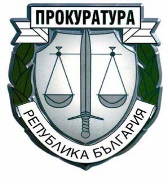                          Районна прокуратура гр. ГабровоРайонна прокуратура гр. ГабровоОбявява конкурс за длъжността „съдебен деловодител” в Териториално отделение – Трявна към Районна прокуратура – Габрово при условията на чл.68 ал.1 т.3 от КТ– за заместване на работник или служител, отсъстващ от работаОПИСАНИЕ НА ДЛЪЖНОСТТА – приема, описва и изпраща всички входящи и изходящи документи; въвежда данни в Унифицираната информационна система на ПРБ.МИНИМАЛНИ ИЗИСКВАНИЯ ЗА ЗАЕМАНЕ НА ДЛЪЖНОСТТА: Средно образованиеКвалификация за работа с компютър – MS Office, InternetДОПЪЛНИТЕЛНИ УМЕНИЯ:Работа със стандартно офис оборудванеОтлични познания по правопис, граматика и пунктуацияНАЧИН НА ПРОВЕЖДАНЕ НА КОНКУРСА:	a) по документи  б) практически задачи  в) интервю с комисията	КАНДИДАТИТЕ следва да подадат заявление за участие в срок до 29.04.2024г. в деловодството на Районна прокуратура – Габрово, пл. „Възраждане” №1,етаж 4, стая 57 или в деловодството на Териториално отделение – Трявна към Районна прокуратура – Габрово, ул. „Бачо Киро“ № 1, етаж.2, към което да приложат:Заявление за участие в конкурсаДекларация от кандидата за обстоятелствата по чл.91 от ПАПРБ (по образец)Декларация-съгласие за обработване на лични данни (по образец)Заверено копие от диплома за завършено образованиеКопие на документ за компютърна грамотностЗаверено копие от трудова книжка или документи, удостоверяващи трудовия стаж и професионален опитмедицинско свидетелствоавтобиографияОбразец на декларациите могат да бъдат получени и на място при подаване на документите в съответните деловодства.СПИСЪЦИТЕ и другите съобщения във връзка с конкурса ще се обявяват на информационните табла в сградите  на Съдебната палата в гр. Габрово и в гр. Трявна и на сайта на Районна прокуратура - Габрово.Дата:  26.03.2024 година